PROTESTANTSE  -  GEMEENTE  -  HUISSENZondag  4 september 2016  -   12e van de zomer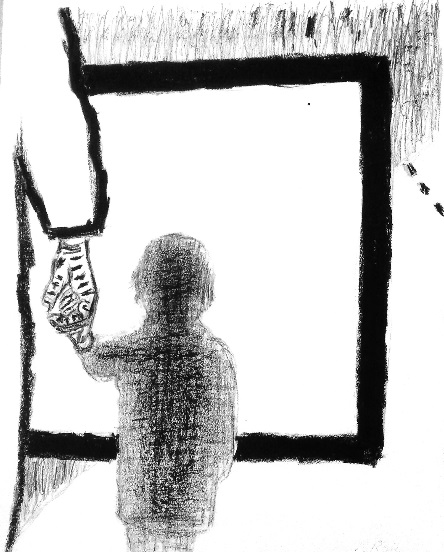 Voorganger:     	ds. Matthijs Glastra
 	Orgel:		         Herman Schimmel
                                 ***************
V O O R B E R E I D I N G

Welkom en mededelingen door de dienstdoende ambtsdrager          we beginnen deze viering door samen stil te worden….. Stilte

Muziek 
                                                (gemeente gaat staan)

Drempelgebed:   
v: Op de drempel van deze dag , van deze viering zoeken     wij U God
a:  KOM BIJ ONS , LAAT UW LICHT OVER ONS OPGAAN

Bemoediging en groet
               v:   	Onze hulp is in de Naam van de Heer
               a: 		SCHEPPER EN BEHOEDER VAN ALLE LEVEN
               v:		De Eeuwige die naar ons omziet
               a: 		IN ZIJN LIEFDE MOGEN WIJ LEVEN
               v: 		Wij groeten elkaar 
               a: 		IN DE NAAM VAN DE VADER, DE ZOON
 		 	EN DE HEILIGE GEEST. AMEN.
Zingen:   Lied 62: 1 en 4  1.Mijn ziel is stil tot God mijn Heer,van Hem verwacht ik altijd weermijn heil, – op Hem toch kan ik bouwen.Ik wankel niet, want Hij staat vast:mijn toevlucht, als het water wast,mijn rots, mijn enige vertrouwen.4.Wees stil, mijn ziel, tot God uw Heer,Hij immers schenkt u altijd weerzijn heil, – op Hem toch kunt gij bouwen.Wankel dan niet, want Hij staat vast, Hij is, ook als het onheil wast,uw rots, uw enige vertrouwen.          (gemeente gaat zitten)
                                                                    
Zingen: Lied 5611.O liefde die verborgen zijtin diepe stilten eeuwigheid,erbarm u over ons bestaan,het wordt verraden en verdaan.2.Hoe achtloos in ons midden wordthet kostbaar mensenbloed gestorten in het onbarmhartig lichthet kruis des Heren opgericht.3.De minsten van de mensen zijndaar uitgestrekt in angst en pijn.Tot aan het eind der wereld lijdtChristus in hun verlatenheid.H E T   W O O R D

Gebed
Lezen:  twee keer Psalm 123
*  Wachten op God  - een bedevaartslied.

 	Tot U sla mijn ogen ik op, 
   	gij die woont in de hemel.Zie, gelijk de ogen der knechten
zijn gericht op de hand van hun meester
gelijk de ogen der dienstmaagd
zijn gericht op de hand der gebiedster,
zo zijn onze ogen op de Heer onze God, 
totdat Hij zich onzer ontfermt.Ontferm U, Heer, ontferm U onzer: 
want wel kregen wij aan verachting 
meer dan ons deel.Onze ziel kreeg meer dan haar deel
van de spot van wie zeker zich wanen, 
de verachting van wie zo hoog tronen.
 	                  Ida  G.M. Gerhardt  en Marie H.van der Zeyde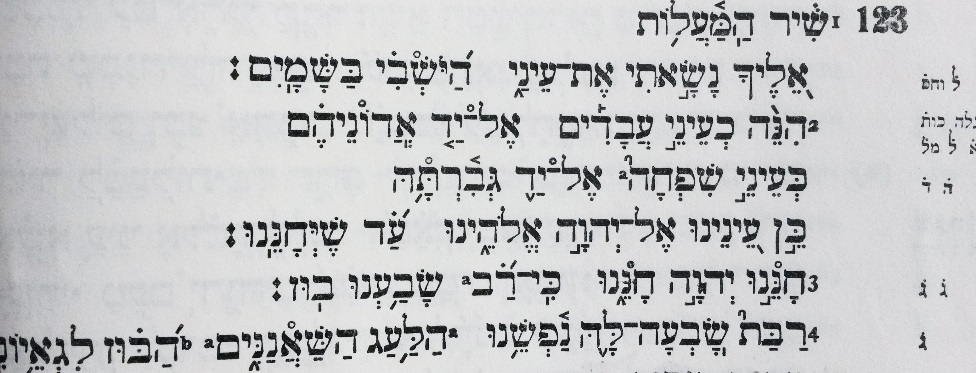 **  Een pelgrimslied (NBV)
Naar u sla ik mijn ogen op,
naar u die in de hemel troont,
2zoals de ogen van een slaaf
de hand van zijn heer volgen,en de ogen van een slavin
de hand van haar meesteres,
zo volgen onze ogen
de HEER, onze God,
tot hij ons genadig wil zijn.3Wees genadig, HEER, wees ons genadig,wij worden veracht, meer dan te dragen is.
4Meer dan onze ziel kan dragen 
raakt ons achteloze spot,
de hoogmoed van onverschilligen.Acclamatie : zingen Psalm 1231.Tot U, die zetelt in de hemel hoog,hef ik vol hoop mijn oog.Zoals een knecht let op zijns heren wenkenof hij zijn gunst wil schenken,zoals het oog der dienstmaagd vol vertrouwenrust op de hand der vrouwe,zo zien wij op tot God, de Heer, tot Hijons weer genadig zij.2.Wees ons nabij, wees ons nabij, ons lotstelt ons voor elk ten spot.Ons hart walgt van de hoogmoed der gerusten,de trots der zelfbewusten.Wij zijn reeds lang verzadigd van verachtingen hebben geen verwachting,tenzij van U: o Heer, neem weg de smaad,verlos ons van dit kwaad. 
Overweging
Stilte“Geduld met anderen is liefde
 Geduld met jezelf is hoop
 Geduld met God is geloof”'Geloof, dat verwondert me niet. Liefde, dat is geen wonder. 
Maar de hoop, dat is haast niet te geloven. 
Ikzelf, zegt God, ik ben er van ondersteboven.‘Ik geloof in de zon, zelfs wanneer deze niet schijnt. 
Ik geloof in de liefde, zelfs wanneer ik haar niet voel. 
Ik geloof in God, zelfs wanneer Hij zwijgt.’ T O E W I J D I N G

Gedicht :  “Wit”, van J.C. van Schagen

 	Als ik van u moet spreken, doe ik alle mooie woorden weg
 	ik wil maar liever weinig zeggen
 	ik wil maar liever enkele kale woorden zeggen
 	wat arme kale stenen, dat is mijn verhaal
 	mooie woorden denken alleen maar aan zich zelf ze
 	weten van dienen niet
 	de goede woorden zijn arm en naakt
 	als Franciscus  ze zijn trouw
 	enkele goede woorden, dat is genoeg
 	want er mag niets komen tussen u en mij
 	eigenlijk wil ik liever met u zwijgen.

GebedenCollecteT A F E L V I E R I N GZingen: Lied 3211.Niet als een storm, als een vloed,niet als een bijl aan de wortelkomen de woorden van God,niet als een schot in het hart.2.Maar als een glimp van de zon,een groene twijg in de winter,dorstig en hard deze grond –zo is het koninkrijk Gods.5.Blinden herkennen de hand,dovemansoren verstaan Hem.Zalig de man die gelooft,zalig de vrouw aan de bron.7.Hier in dit stervend bestaanwordt Hij voor ons geloofwaardig,worden wij mensen van God,liefde op leven en dood.
Tafelgebed

 	God, nu wij uw goedheid mogen proeven
 	past het ons U te danken

 	Gij brengt ons bij elkaar
 	Zie ons van verre, troost ons van dichtbij,
 	wees God voor ons hier en nu, zonder einde

 	God wij danken U
 	Open U naar ons toe, open ons naar U toe
 	dat wij zijn met ons hart bij U
Gezegend Gij in uw verborgenheid 
gezegend om uw zon, uw scheppingsdag
 in nacht en wolken, in verblindend licht. 
Waar zijt Gij, onze Vader in de hemel?Genoemd, gekend, bemind, volbracht, geheiligd 
worde uw Naam ,door ons,  al doende recht;
opdat nu eindelijk uw wil geschiede
en mensen niet meer sterven van de honger.

Gezegend om uw eens gegeven woord, 
gezegend om uw kind uit Nazareth 
gezegend om de schoot waaruit hij kwam,
 het volk van uw verbond, uw grote liefde. 

Kome uw koninkrijk, de aarde nieuw,
de hemel open , mensheid naar uw beeld --
open uw hand, geef ons het brood der vrijheid 
als Gij ons niet verzadigt zijn wij niets.

Open uw hart, ontferm u over ons, 
vergeef ons zeventigmaal duizend maal.
opdat wij in uw naam elkaar vergeven
en niet het kwade wordt vermenigvuldigd. 

Leer ons volharden in het visioen 
van recht voor allen, geef een nieuw begin  -
Zie ons van verre, troost ons van dichtbij,
wees God voor ons hier en nu, zonder einde

Een ieder mag zich welkom weten 
hier, aan de Tafel van Jezus Christus
Hij die zichzelf heeft uitgedeeld in brood en wijn
zijn leven met ons en voor ons,
om brood en beker voor elkaar te zijn.Toen het donker werd in zijn eigen leven
nam Hij een brood 
sprak de dankzegging uit , brak het 
en gaf het aan zijn vrienden:
neem en eet ,  dit is mijn lichaam.Ook nam Hij een beker wijn 
sprak de dankzegging uit, zegende het
en gaf zijn vrienden  de beker  met de woorden:
drink allen hieruit , dit is mijn bloed.

God, beziel ons met  zijn Geest
die ons beweegt en gaande houdt
en ons samen doet bidden:
Onze Vader die in de hemel zijt,Uw naam worde geheiligd.Uw koninkrijk kome,Uw wil geschiede, op aarde zoals in de hemel.Geef ons heden ons dagelijks brood.En vergeef ons onze schuldenzoals ook wij onze schuldenaars vergeven.En leid ons niet in verzoeking,maar verlos ons van de boze.Want van U is het koninkrijken de kracht
en de heerlijkheid
in eeuwigheid, AmenVredegroetDelen van brood en wijn
Dankzegging :  “Dagsluiting”  van Gerard Reve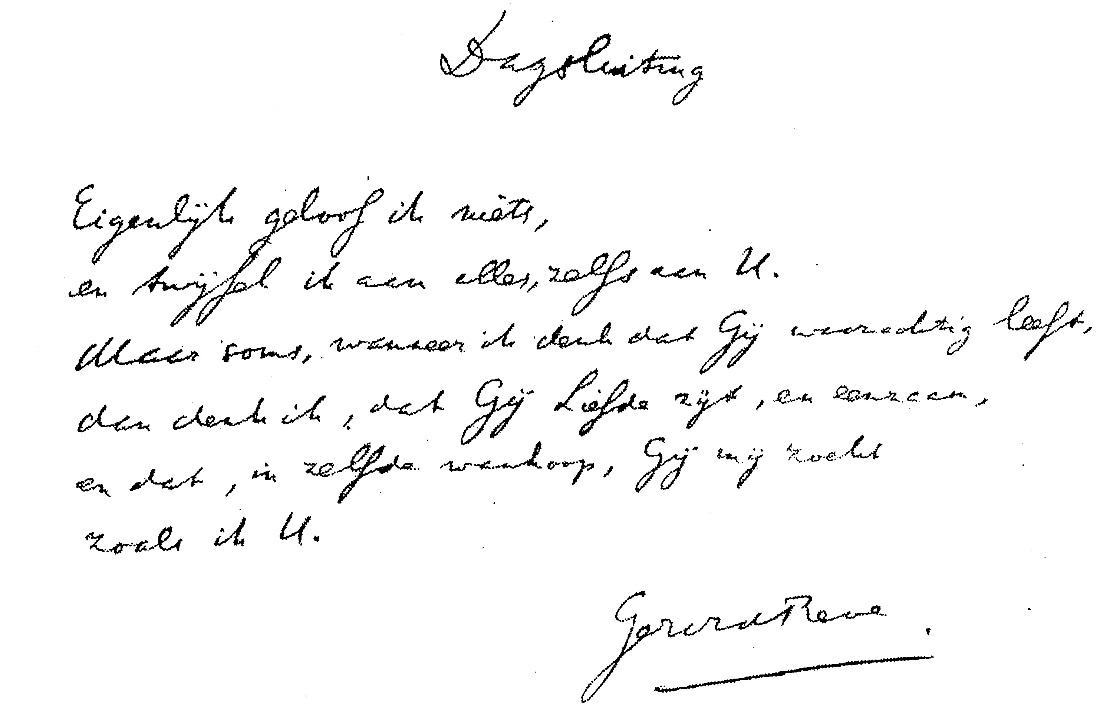 
Z E N D I N G   E N   Z E G E N

 Slotlied: 246B: 1,2,5 en71.De maan is opgekomen.De aarde ligt in dromen.De nacht is stil en klaar.De donk're bossen zwijgenen van de beemden stijgende nevels wit en wonderbaar.2.De wereld die verstildeen zich in schemer hulde,wordt inniger vertrouwden houdt u zo geborgen,dat gij verdriet en zorgenvan heel de dag vergeten zoud.5.Doe ons uw heil aanschouwen,niet op ons oog vertrouwen,niet blij zijn met de schijn.Doe ons de eenvoud vinden,en, God, voor U als kind'renop aarde vroom en vrolijk zijn.7.Laten wij amen zeggenen ons te slapen leggen.Kil wordt de avondwind.God, weer van ons het kwadeen wees in uw genademet ieder eenzaam mensenkind.Zending en Zegen
   AMENReacties op de viering zijn welkom in de doos in de hal óf via het adres:    reactieviering@pknhuissen.nl.  
In de werkgroep VIEREN worden deze besproken en wordt  er gekeken
 hoe deze reacties ons vieren ten goede kunnen kome